FORMULARZ ZGŁOSZENIOWY DOFINANSOWANIE W RAMACH GRANTU TEATR - LITERATURA - ZARZĄDZANIE2023/2024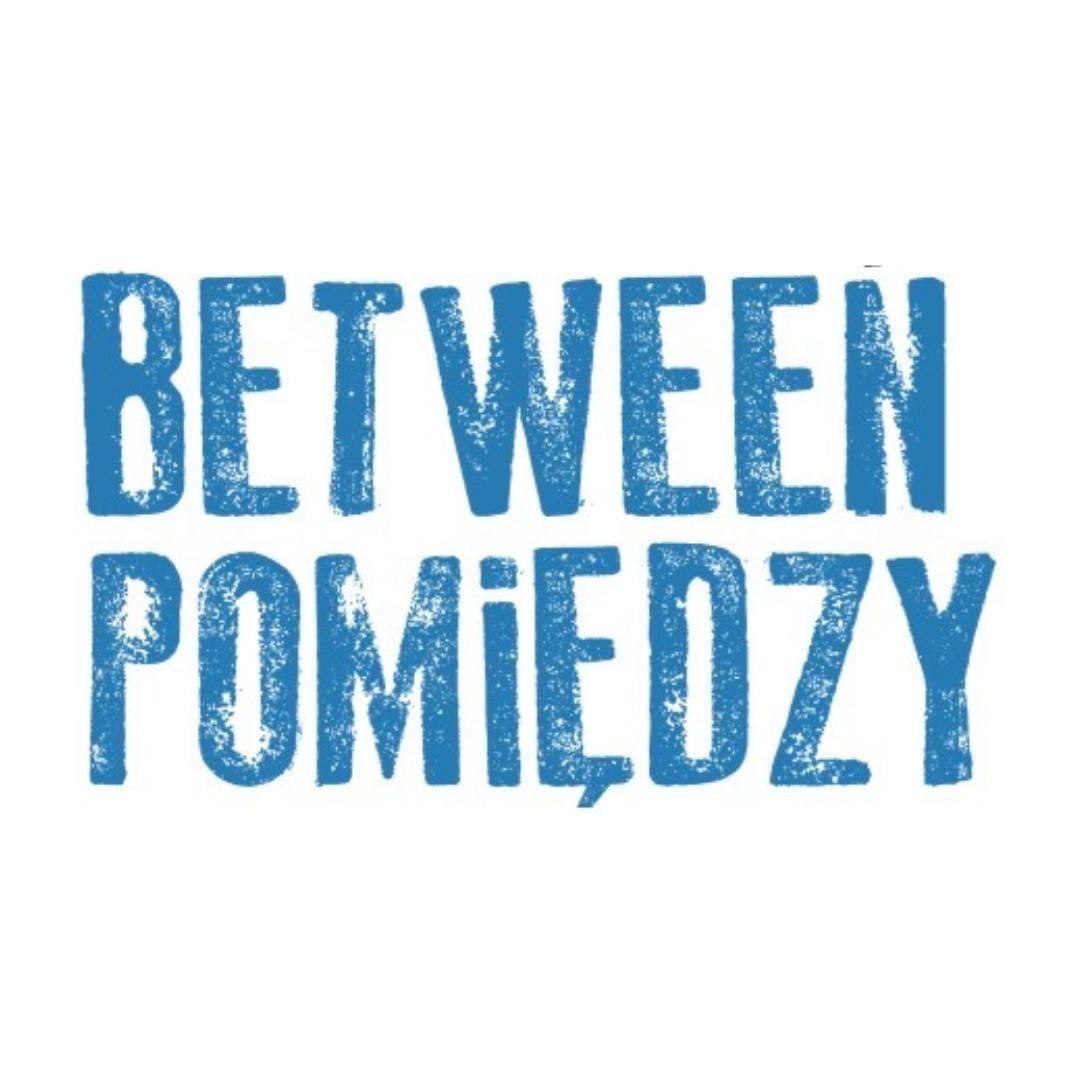 Klauzula informacyjnadla kandydata/tki biorącego/cej udział w konkursie na stanowisko stypendysty w ramach projektu „TEATR - LITERATURA - ZARZĄDZANIE”Zgodnie z ogólnym rozporządzeniem o ochronie danych z dnia 27 kwietnia 2016 roku  zwanym dalej RODO informujemy, iż:Administratorem Pani/Pana danych osobowych jest pracownia badawcza Between.Pomiędzy działająca przy Uniwersytecie Gdańskim z siedzibą w (80-309) Gdańsku, przy ul. Jana Bażyńskiego 8.Administrator powołał Inspektora Ochrony Danych, z którym można skontaktować się pod numerem telefonu (58) 523 24 59 lub adresem e-mail: iod@ug.edu.pl. Z inspektorem Ochrony Danych można kontaktować się we wszystkich sprawach dotyczących przetwarzania danych osobowych oraz korzystania z praw związanych z  ich przetwarzaniem. Pani/Pana dane osobowe będą przetwarzane w celu realizacji procesu rekrutacji na stanowisko stypendysty w ramach projektu „TEATR- LITERATURA- ZARZĄDZANIE” finansowanego ze środków Programu Wsparcia Humanistyki Gdańskiej.Podstawą prawną do przetwarzania Pani/Pana danych osobowych na potrzeby rekrutacji jest art. 6 ust. 1 lit. a RODO – zgoda osoby, której dane dotyczą, a w przypadku uzyskania statusu stypendysty również art. 6 ust. 1 lit. b RODO - przetwarzanie jest niezbędne do wykonania umowy, której stroną jest osoba, której dane dotyczą, lub do podjęcia działań na żądanie osoby, której dane dotyczą przed zawarciem umowy.Pani/Pana dane osobowe będą przetwarzane w imieniu administratora przez upoważnionych pracowników  wyłącznie w celach, o których mowa w pkt 3.Pani/Pana dane osobowe nie będą udostępniane podmiotom zewnętrznym z wyjątkiem przypadków przewidzianych przepisami prawa. Ponadto odbiorcami Pani/Pana danych osobowych mogą być Instytucje Zarządzające, Rozliczające, Pośredniczące, Monitorujące, Kontrolujące, Wdrażające lub Partnerzy Projektu. Dodatkowo w przypadku złożenia dokumentów aplikacyjnych drogą elektroniczną odbiorcą Państwa danych może być podmiot działający na zlecenie administratora, tj. podmiot będący operatorem usługi pocztowej. Pani/Pana dane osobowe będą przechowywane przez okres niezbędny do realizacji celów wskazanych w pkt 3 w tym przez okres realizacji Projektu a także rozliczenia jego trwałości i archiwizacji, przy czym termin ten może zostać przedłużony przez instytucję finansującą. W przypadku negatywnego wyniku postępowania konkursowego Pani/Pana dane będą usuwane niezwłocznie po jego zakończeniu chyba, że w określonym zakresie wymóg archiwizacji przewidują przepisy prawa – wówczas przez czas określony w tych przepisach. Podanie danych osobowych przez Panią/Pana jest dobrowolne, ale warunkuje możliwość przyznania stypendium naukowego w ramach projektu „TEATR- LITERATURA- ZARZĄDZANIE” finansowanego ze środków Programu Wsparcia Humanistyki Gdańskiej.Na zasadach określonych przepisami RODO przysługuje Pani/Panu:prawo dostępu do treści swoich danych,prawo do ich sprostowania, gdy są niezgodne ze stanem rzeczywistym,prawo do ich usunięcia, ograniczenia przetwarzania, a także przenoszenia danych – w przypadkach przewidzianych prawem,prawo do wniesienia sprzeciwu wobec przetwarzania danych,prawo do wniesienia skargi do organu nadzorczego – Prezesa Urzędu Ochrony Danych Osobowych, gdy uzna Pani/Pan, że przetwarzanie jego danych osobowych narusza przepisy o ochronie danych osobowych,prawo do cofnięcia zgody w dowolnym momencie bez wpływu na zgodność z prawem przetwarzania, którego dokonano na podstawie zgody przed jej cofnięciem.  Z treścią klauzuli zapoznałem się:	…………………………………………                    (data i podpis kandydata)Klauzula zgody„Wyrażam zgodę na przetwarzanie moich danych osobowych w zakresie obejmującym [imię i nazwisko, adres e-mail, numer telefonu] przez Pracownię badawczą Between.Pomiędzy działającą przy Uniwersytecie Gdańskim z siedzibą w Gdańsku (80-309)) przy ul. Bażyńskiego 8, w celu  realizacji procesu rekrutacji na stanowisko stypendysty w ramach projektu „TEATR- LITERATURA- ZARZĄDZANIE” finansowanego ze środków Programu Wsparcia Humanistyki Gdańskiej.Ponadto oświadczam, iż zostałem poinformowany o możliwości wycofania zgody w dowolnym momencie oraz, że jej wycofanie nie wpływa na zgodność z prawem przetwarzania, którego dokonano na podstawie zgody przed jej wycofaniem.”…………………………………………                    (data i podpis kandydata)DANE KANDYDATA/TKIDane ogólneDane ogólneImię Nazwisko ►Adres e-mail, nr telefonu kontaktowego ► Opis dorobku naukowego kandydata/tki obejmujący trzy najważniejsze osiągnięcia naukowe (w tym publikacje). ►PROPONOWANE DZIAŁANIEPrzegląd projektu: Proszę podać opis projektu:Przegląd projektu: Proszę podać opis projektu:Tytuł ►Cel ogólny (maks. 3 zdania) ► Wyniki (Cele szczegółowe w punktach, maks. 5) ►Szczegółowy opis działań (maksymalnie 1800 znaków ze spacjami) Proszę wyjaśnić, w jaki sposób będą realizowane działania projektowe. ▼Komplementarność względem działań Pracowni Badawczej Between.Pomiędzy oraz projektu “Teatr - Literatura - Zarządzanie” – propozycja końcowego referatu/artykułu (maks. 200 słów) Proszę wyjaśnić znaczenie projektu dla działań pracowni badawczej Between.PomiędzyPlan działaniaPlan działaniaPlan działaniaPlan działaniaPlan działaniaPlan działaniaPlan działaniaPlan działaniaPlan działaniaKrótko przedstaw swój plan realizacji działań. Projekt musi zostać sfinalizowany przed końcem kwietnia 2024.Krótko przedstaw swój plan realizacji działań. Projekt musi zostać sfinalizowany przed końcem kwietnia 2024.Krótko przedstaw swój plan realizacji działań. Projekt musi zostać sfinalizowany przed końcem kwietnia 2024.Krótko przedstaw swój plan realizacji działań. Projekt musi zostać sfinalizowany przed końcem kwietnia 2024.Krótko przedstaw swój plan realizacji działań. Projekt musi zostać sfinalizowany przed końcem kwietnia 2024.Krótko przedstaw swój plan realizacji działań. Projekt musi zostać sfinalizowany przed końcem kwietnia 2024.Krótko przedstaw swój plan realizacji działań. Projekt musi zostać sfinalizowany przed końcem kwietnia 2024.Krótko przedstaw swój plan realizacji działań. Projekt musi zostać sfinalizowany przed końcem kwietnia 2024.Krótko przedstaw swój plan realizacji działań. Projekt musi zostać sfinalizowany przed końcem kwietnia 2024.DziałalnośćDziałalność20232023202320232023202320232023MiesiącMiesiącDziałalność20242024202420242024202420242024MiesiącBUDŻETUWAGA: koszty kwalifikowalne w ramach Programu Wsparcia Humanistyki Gdańskiej obejmują:krajową i zagraniczną kwerendę naukową,czynny udział w konferencji naukowej,dofinansowanie tłumaczeń i publikacji oraz zakup książek.Stypendium nie obejmuje możliwości wypłaty wynagrodzeńBUDŻETUWAGA: koszty kwalifikowalne w ramach Programu Wsparcia Humanistyki Gdańskiej obejmują:krajową i zagraniczną kwerendę naukową,czynny udział w konferencji naukowej,dofinansowanie tłumaczeń i publikacji oraz zakup książek.Stypendium nie obejmuje możliwości wypłaty wynagrodzeńKOSZT BEZPOŚREDNIKOSZT BEZPOŚREDNINazwa kosztu ►Typ ►Obliczenia i uzasadnienie ►Całkowity koszt ►KOSZT BEZPOŚREDNIKOSZT BEZPOŚREDNINazwa kosztu ►Typ ►Obliczenia i uzasadnienie ►Całkowity koszt ►KOSZT BEZPOŚREDNIKOSZT BEZPOŚREDNINazwa kosztu ►Typ ►Obliczenia i uzasadnienie ►Całkowity koszt ►KOSZT BEZPOŚREDNIKOSZT BEZPOŚREDNINazwa kosztu ►Typ ►Obliczenia i uzasadnienie ►Całkowity koszt ►PODSUMOWANIE KOSZTÓWPODSUMOWANIE KOSZTÓWKoszty projektu ogółem ►